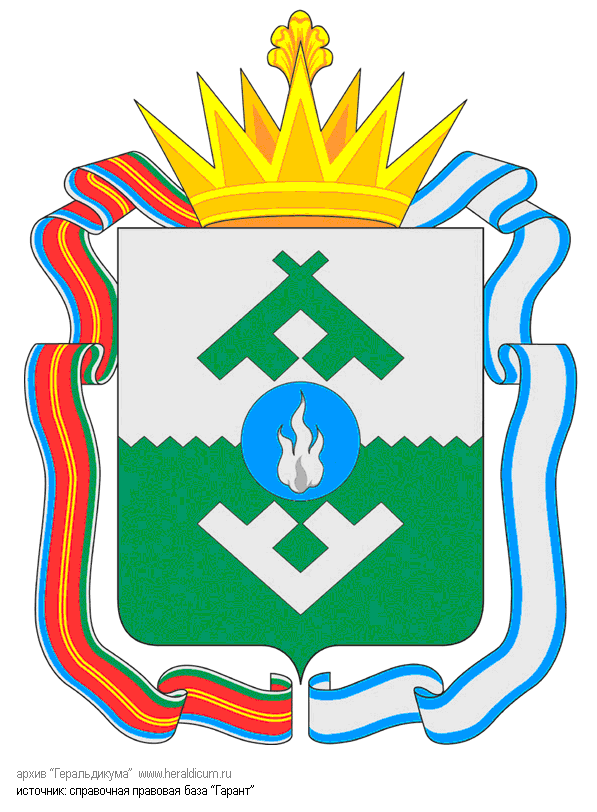 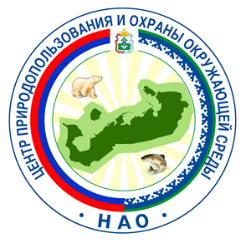  Выписка из Правил рыболовства для Северного рыбохозяйственного бассейнаадаптированная для территории Ненецкого автономного округа.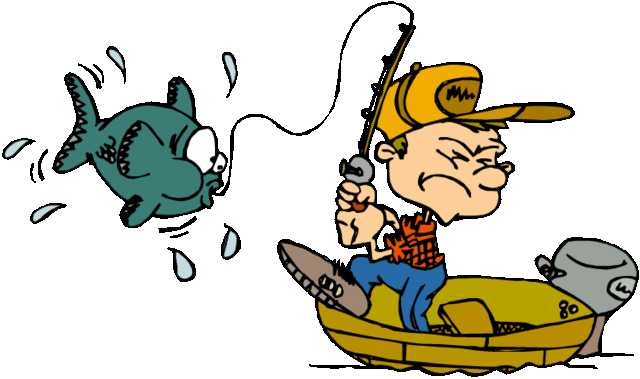 Соблюдайте правила рыболовства!Выписка из Правил рыболовства для Северного рыбохозяйственного бассейна адаптированная для территории Ненецкого автономного округа2018 г.Правила рыболовства, установленные для Северного рыбохозяйственного бассейна (далее – Правила рыболов- ства), регламентируют добычу (вылов) водных биологи- ческих ресурсов (далее – водные биоресурсы) в целях осу- ществления промышленного рыболовства, прибрежного рыболовства, рыболовства в научно-исследовательских и контрольных целях, рыболовства в учебных и культурно- просветительских целях, любительского и спортивного ры- боловства, рыболовства в целях обеспечения традиционного образа жизни и осуществления традиционной хозяйствен- ной деятельности коренных малочисленных народов Севера (далее – традиционное рыболовство).Данные правила рыболовства утверждены Приказом Министерства сельского хозяйства Российской Федерации от 30.10.2014 № 414 (в редакции Приказов Минсельхоза России от 09.07.2015 года № 288, от 08.12.2015 года № 610, от 01.03.2017 № 84, от 31.01.2018 года № 31). Особенно изменения коснулись традиционного рыболовства.Следует обратить внимание, что согласно п. 7 раздела I Правил рыболовства «В целях сохранения занесенных в Красную книгу Российской Федерации и/или Красную кни- гу субъекта РФ редких и находящихся под угрозой исчез- новения видов водных биоресурсов, добыча (вылов) таких биоресурсов ЗАПРЕЩЕНА» (нельма, осётр сибирский, мук- сун, хариус сибирский и т.д.).Осуществление любительского и спортивного рыбо- ловства (нумерация пунктов соответствует нумерации в Правилах рыболовства): 4. Правилами рыболовства устанавливаются:4.5 суточная норма добычи (вылова) водных биоресурсов (количество, вес) определенного вида, разрешенная гражданину для добычи (вылова) при осуществлении любительского рыболовстваГраждане вправе осуществлять любительское и спортивное рыболовство на водных объектах рыбохозяй- ственного значения общего пользования свободно и бес- платно в соответствии с Правилами рыболовства.Любительское и спортивное рыболовство на ры- бопромысловых участках, предоставленных на основании договоров о предоставлении рыбопромыслового участка для организации указанного вида рыболовства, гражданами осу- ществляется при наличии путевки (документа, подтверж- дающего заключение договора возмездного оказания услуг в области любительского и спортивного рыболовства), вы- даваемой юридическим лицом или индивидуальным пред- принимателем. В путевке должен быть указан вид водных биоресурсов и его объем, разрешенный для добычи (выло- ва), район добычи (вылова) в пределах рыбопромыслового участка, орудия добычи (вылова), срок ее действия.14. При осуществлении рыболовства запрещается:14.2. юридическим лицам, индивидуальным предпри- нимателям и гражданам осуществлять добычу (вылов) во- дных биоресурсов:с судов и плавучих средств, не зарегистрированных в установленном порядке (за исключением судов и плавучих средств, не подлежащих государственной регистрации);с применением колющих орудий добычи (вылова), за исключением любительского и спортивного рыболовства, осуществляемого с использованием специальных пистоле- тов и ружей для подводной охоты (далее – подводная охо- та), пневматического оружия, огнестрельного оружия (за исключением добычи (вылова) морских млекопитающих), орудий и способов добычи (вылова), воздействующих на во- дные биоресурсы электрическим током, а также взрывчатых, токсичных, наркотических средств (веществ), самоловящих крючковых снастей и других запрещенных законодатель- ством Российской Федерации орудий и способов добычи (вылова);способами багрения, глушения, гона, в том числе при помощи бряцал и ботания;на внутренних водных путях (судоходных фарватерах), используемых для судоходства (за исключением согласован- ных с бассейновыми органами государственного управле- ния на внутреннем водном транспорте районов, в которых не создаются помехи водному транспорту);в запретных и закрытых районах добычи (вылова) и в запретные для добычи (вылова) сроки (периоды);анадромных видов рыб, добыча (вылов) которых осу- ществляется в соответствии со статьей 29.1 Федерального закона от 20 декабря 2004 года N 166-ФЗ «О рыболовстве и сохранении водных биологических ресурсов», за пределами рыбопромысловых участков, за исключением рыболовства в научно-исследовательских и контрольных целях, учебных и культурно-просветительских целях, а также в целях ак- вакультуры (рыбоводства) (лосось атлантический (сёмга) и горбуша).юридическим лицам, индивидуальным предпринимателям и гражданам:использовать орудия добычи (вылова) из водных объектов рыбохозяйственного значения, в которых обнару- жены очаги паразитарных и/или инфекционных заболева- ний водных биоресурсов, в других водных объектах рыбо- хозяйственного значения без предварительной дезинфекции этих орудий добычи (вылова);устанавливать во внутренних водах (за исключе- нием внутренних морских вод):орудия добычи (вылова) с перекрытием более 2/3 шири- ны русла реки, ручья или протоки, причем наиболее глубокая часть русла должна оставаться свободной (за исключением добычи (вылова) анадромных видов рыб на рыбоучетных за- граждениях. Решение о сроках установки и снятии рыбоу- четных заграждений на конкретных водотоках принимается комиссией по регулированию добычи (вылова) анадромных видов рыб). Запрещается также одновременный или пооче- редный замет неводов с противоположных берегов водотока«в замок»;ставные орудия добычи (вылова) в шахматном порядке;допускать нахождение ставных сетей в воде (за- стой сетей), считая с момента полной их установки до мо- мента выборки:а) более 48 часов в летний период, б) более 72 часов в осенний период,в) более 168 часов при подледной добыче (вылове) во- дных биоресурсов;применять орудия добычи (вылова), имеющие размер и оснастку, а также размер (шаг) ячеи, не соответ- ствующие требованиям Правил рыболовства.допускать загрязнение водных объектов рыбохо- зяйственного значения и ухудшение естественных условий обитания водных биоресурсов;портить и разрушать предупреждающие аншла- ги и знаки в рыбоохранных зонах водных объектов рыбохо- зяйственного значения;выбрасывать (уничтожать) или отпускать добы-тые (выловленные) водные биоресурсы, разрешенные для добычи (вылова), за исключением:любительского и спортивного рыболовства, осущест- вляемого по принципу «поймал-отпустил»;В случае добычи (вылова) запрещенных видов водных биоресурсов они должны с наименьшими повреждениями, независимо от их состояния, выпускаться в естественную среду обитания.Гражданам запрещается:использовать сетные орудия добычи (вылова), не обозначая их положения с помощью буев или опознава- тельных знаков, на которые нанесена информация о номе- ре путевки и номере разрешения на добычу (вылов) водных биоресурсов, выданного юридическому лицу или индиви- дуальному предпринимателю, а в случае, если путевка на добычу (вылов) водных биоресурсов не предусмотрена – информация о гражданине (фамилия, имя, отчество (при на- личии), дате и времени постановки орудий добычи (вылова);превышать объем и количество добытых (вылов- ленных) водных биоресурсов, установленных в путевке;иметь на борту судна и плавучих средств, на ры- бопромысловых участках и в местах добычи (вылова) (при осуществлении рыболовства вне рыбопромысловых участ- ков), орудия добычи (вылова), применение которых в дан- ном районе и в данный период времени запрещено, а также водные биоресурсы, добыча (вылов) которых в данном райо- не и в данный период времени запрещена, или их части.Районы, запретные для добычи (вылова) водных биоресурсовЗапрещается осуществлять любительское и спор- тивное рыболовство:на расстоянии менее 200 м от мест постановки стационарных орудий добычи (вылова), тоней, плавов, ры- боучетных заграждений;в водных объектах рыбохозяйственного значения со всеми притоками, являющихся местом нереста лосося атлантического (семги) в границах Ненецкого автономного округа, согласно Приложения N 8 к Правилам рыболовства,  это:за исключением:а) добычи (вылова) рыб ручными крючковыми орудия- ми добычи (вылова) с общим количеством одинарных крюч- ков не более 4-х на орудиях добычи (вылова) у гражданина в разрешенные периоды без применения искусственных при- манок – с момента распаления льда и до периода ледостава;б) добычи (вылова) водных биоресурсов на рыбопро- мысловых участках, предоставленных для организации лю- бительского и спортивного рыболовства разрешенными орудиями добычи (вылова) и в разрешенные периоды добычи (вылова) без ограничения по приманкам;в) подледного лова крючковыми орудиями добычи (вылова) с количеством одинарных, двойных или тройных крючков (далее – крючков) не более 4-х на каждом орудии добычи (вылова), находящемся у гражданина (без ограничения по приманкам).Запретные сроки (периоды) для добычи (вылова) водных биоресурсов.70. Запрещается любительское и спортивное рыболов- ство в водных объектах рыбохозяйственного значения или их частях, расположенных на территории Ненецкого авто- номного округа:а) объячеивающими, отцеживающими и стационарны- ми орудиями добычи (вылова), за исключением добычи (вы- лова) сельди чешско-печорской, наваги, корюшки азиатской зубастой, камбалы речной в реках Несь, Чижа, Шойна, Во- лонга с притоками Травянка и Кумушка; Великая; Черная (впадающая в Чешскую губу Баренцева моря) с притоком Малая Черная); Васькина; Индига с притоком Белая – с 1 июля по 10 октября;б) на реке Печора ставными сетями – с 1 июля по 10 ок- тября, за исключением добычи (вылова) частиковых видов рыб в заливах и курьях реки Печора.75. Запрещается добыча (вылов):молоди: лосося атлантического (семги), лосося озерно- го, палии и кумжи (форели) (пресноводная жилая форма);лосося озерного;самок краба камчатского;При случайной поимке указанные водные биоресурсы подлежат выпуску в естественную среду обитания с наи- меньшими повреждениями.76. Запрещается добыча (вылов) без путевок:лосося атлантического (семги);нельмы;гольцов (арктических проходных);омуля арктического;стерляди;морских млекопитающих;краба камчатского.При случайной поимке указанные виды водных биоре- сурсов подлежат выпуску в естественную среду обитания с наименьшими повреждениями.При осуществлении любительского рыболовства в отношении видов водных биоресурсов, не запрещенных к добыче (вылову), устанавливается суточная норма добычи (вылова) водных биоресурсов (количество, вес) определенного вида, разрешенная гражданину для добычи (вылова), которая не должна превышать:а) при осуществлении любительского рыболовства по путевке - количество (вес) водных биоресурсов, установленное для добычи (вылова) водных биоресурсов в путевке;б) при осуществлении любительского рыболовства без путевки - количество (вес) водных биоресурсов, установленное в таблице 7, но не более одного экземпляра, если его вес превышает установленную для данного вида водных биоресурсов суточную норму.Таблица 7Суточная норма добычи (вылова) водных биоресурсов(количество, вес) определенного вида, разрешеннаягражданину для добычи (вылова) при осуществлениилюбительского рыболовства на водных объектах Северногорыбохозяйственного бассейнаСуммарная суточная норма добычи (вылова) во внутренних водах Российской Федерации, за исключением внутренних морских вод Российской Федерации, для всех видов водных биоресурсов, не указанных в таблице 7, составляет не более 25 кг или один экземпляр в случае, если его вес превышает 25 кг.В случае превышения суммарной суточной нормы добыча (вылов) водных биоресурсов прекращается."."77.1. Не запрещается и не ограничивается сбор водорослей, морских трав и водных беспозвоночных из штормовых выбросов.".Виды запретных орудий и способов добычи (выло- ва) водных биоресурсов.При любительском и спортивном рыболовстве за- прещается:добыча (вылов) сетными орудиями добычи (вы- лова), в том числе ловушками разного типа и конструкций, за исключением случаев, предусмотренных Правилами ры- боловства;добыча (вылов) на поддев во внутренних водах, за исключением внутренних морских вод Российской Федера- ции;осуществление подводной охоты в реках и ручьях со всеми притоками, в которых нерестится лосось атланти- ческий (семга)использование стационарно устанавливаемых крючковых орудий добычи (вылова), имеющих электрический приводустановка заколов, завалов и других видов за- граждений;добыча морских водорослей с использованием драгирующих устройств, включая якоря-кошки;установка сетей в верхних слоях воды (верхопла- вом) в Баренцевом и Белом морях, а также в реках и ручьях согласно Таблицы №1 и Приложению N 8 к Правилам рыболовства.Любительское и спортивное рыболовство осущест- вляется следующими орудиями добычи (вылова):без путевки, если иное не предусмотрено настоя- щими Правилами рыболовства:а) крючковыми орудиями добычи (вылова) всех видов и наименований с общим количеством одинарных, двойных или тройных крючков не более 10 штук в реках и ручьях, не более 20 штук в озерах, не более 100 штук в море на орудиях добычи (вылова) у гражданина, если иное не предусмотрено настоящими Правилами рыболовства;б) специальными ружьями и пистолетами для подво- дной охоты без применения автономных дыхательных аппа- ратов;в) водорослей, морских трав, водных беспозвоночных и иглокожих – ручным сбором с использованием аквалангов и других автономных дыхательных аппаратов, а также ручным сбором из штормовых выбросов;д) гражданами, зарегистрированными по месту житель- ства в сельских прибрежных населенных пунктах Ненецкого автономного округа во внутренних морских водах (за исклю- чением акваторий морских портов), указанных субъектов одностенными ставными сетями общей длиной не более 50 м и высотой не более 3 м с размером (шагом) ячеи от 16 до 36 мм на одного гражданина и сетными ловушками разного типа и конструкций с размером (шагом) ячеи в соответствии с таблицей 3 Правил рыболовства в количестве не более 1 шт. на одного гражданина;ж) в водных объектах рыбохозяйственного значения Ненецкого автономного округа одностенными ставными сетями общей длиной не более 50 м и высотой не более 3 м на одного гражданина с размером (шагом) ячеи согласно таблицам 3 и 5:на реке Печора с 1 декабря до распаления льда в гра- ницах сельских поселений (для жителей этих сельских на- селенных пунктов);в тундровых озерах;на разливах рек от распаления льда до 30 июня;в курьях реки Печора для добычи (вылова) частико- вых видов рыб.по путевкам:орудиями добычи (вылова), не запрещенными для осуществления любительского и спортивного рыболов- ства без путевок;в водных объектах рыбохозяйственного значе- ния или их частях, предоставленных для организации люби- тельского и спортивного рыболовства:а) сетными ловушками различных конструкций с вну- тренним размером и размером (шагом) ячеи согласно табли- цам 1, 3 и 5 Правил рыболовства;б) отцеживающими орудиями добычи (вылова) (нево- дами различных конструкций) и объячеивающими оруди- ями добычи (вылова) (за исключением водоемов рыбохо- зяйственного значения Мурманской области) с внутренним размером и размером (шагом) ячеи согласно таблицам 1, 3 и 5 Правил рыболовства длиной не более 75 м;в) одностенными ставными сетями (за исключением во- доемов рыбохозяйственного значения Мурманской области)общей длиной не более 50 м и высотой не более 3 м на одно- го гражданина с размером (шагом) ячеи согласно таблицам 1, 3 и 5 Правил рыболовства;г) во внутренних морских водах одностенными ставны- ми сетями (за исключением внутренних морских вод Мур- манской области) общей длиной не более 50 м и высотой не более 3 м на одного гражданина с размером (шагом) ячеи согласно таблицам 1, 3 и 5 Правил рыболовства;ж) в водных объектах рыбохозяйственного значения или их частях, предоставленных для организации любительского и спортивного рыболовства, расположенных на территории Ненецкого автономного округа на реке Печора ставными сетями общей длиной не более 50 м на одного гражданина, плавными сетями – не более 100 м на одного гражданина с размером (шагом) ячеи согласно таблицам 1, 3 и 5 Правил рыболовства.Прилов одних видов при осуществлении добычи (вылова) других видов водных биоресурсовПри осуществлении любительского рыболовства в случае добычи (вылова) водных биоресурсов, запрещенных к добыче (вылову), а также видов водных биоресурсов, добы- ча (вылов) которых осуществляется по разрешениям и/или путевкам и не поименованных в разрешении и/или путевке, указанные водные биоресурсы должны выпускаться в есте- ственную среду обитания с наименьшими повреждениями.VIII. Правила добычи (вылова) водных биоресурсов при осуществлении традиционного рыболовстваПри осуществлении традиционного рыболовства лица, относящиеся к коренным малочисленным народам Се- вера, Сибири и Дальнего Востока Российской Федерации, и их общины:обязаны соблюдать Требования к сохранению водных биоресурсов, установленные в главе II Правил рыболовства;обеспечивают соблюдение установленных комиссией по регулированию добычи (вылова) анадромных видов рыб в соответствующем субъекте Российской Федерации усло- вий добычи (вылова) анадромных видов рыб в соответствии с Порядком деятельности комиссии по регулированию до- бычи (вылова) анадромных видов рыб, утвержденным при- казом Министерства сельского хозяйства Российской Феде- рации от 8 апреля 2013 года N 170;при осуществлении рыболовства без применения судов рыбопромыслового флота:а) выполняют требования пункта 13 Правил рыболов- ства (Лицо, ответственное за добычу (вылов) водных биоре- сурсов, должно иметь на каждом рыбопромысловом участке либо при себе в местах добычи (вылова) при осуществлении рыболовства за пределами рыбопромысловых участков ло- кальный акт, изданный юридическим лицом или индивиду- альным предпринимателем о назначении его лицом, ответ- ственным за добычу (вылов) водных биоресурсов.);б) обеспечивают заполнение промыслового журнала;в) представляют в территориальные органы Росрыбо- ловства сведения о добыче (вылове) водных биоресурсов:в случае осуществления добычи (вылова) с предостав- лением рыбопромыслового участка – 18 и 3 числа каждого месяца по состоянию на 15 и последнее число месяца (за ис- ключением тихоокеанских лососей);при осуществлении рыболовства без предоставления рыбопромыслового участка – один раз в год, не позднее 20 января, следующего за отчетным периодом.Традиционное рыболовство без предоставления ры- бопромыслового участка осуществляется без разрешения на добычу (вылов) водных биоресурсов, за исключением до- бычи (вылова) редких, находящихся под угрозой исчезнове- ния видов водных биоресурсов, с учетом запретных сроков (периодов) для добычи (вылова) водных биоресурсов по соответствующим районам добычи (вылова), установленных главой VII Правил рыболовства, а также разрешенных орудий добычи (вылова), установленных пунктом 79.1 Правил рыболовства. Добыча (вылов) редких и находящихся под угрозой исчезновения занесенных в Красную книгу Российской Федерации, видов водных биоресурсов осуществляется в порядке, предусмотренном пунктом 7 Правил рыболовства. Лица, относящиеся к коренным малочисленным народам Севера, Сибири и Дальнего Востока Российской Федерации, и лица, назначенные общинами коренных малочисленных народов Севера, Сибири и Дальнего Востока Российской Федерации, ответственными за добычу (вылов) водных биоресурсов, осуществляющие традиционное рыболовство без предоставления рыбопромыслового участка, должны иметь при себе паспорт или иной документ, удостоверяющий личность.Лица, относящиеся к коренным малочисленным народам Севера, Сибири и Дальнего Востока Российской Федерации и их общины, осуществляющие традиционное рыболовство на основании разрешения на добычу (вылов) водных биоресурсов, должны иметь при себе надлежащим образом оформленный подлинник разрешения на добычу (вылов) водных биоресурсов, а также документ о внесении изменений в данное разрешение, переданный посредством электронной и иной связи, являющийся неотъемлемой ча- стью разрешения, промысловый журнал, технологический журнал (на судах, ведущих производство рыбной и иной продукции из водных биоресурсов).88.	Лица, относящиеся к коренным малочисленным народам Севера, Сибири и Дальнего Востока Российской Федерации и их общины, осуществляющие традиционное рыболовство на выделенном для этой цели рыбопромысловом участке, должны иметь договор о предоставлении этого рыбопромыслового участка.При осуществлении традиционного рыболовства на рыбопромысловых участках, предоставленных для осу- ществления традиционного рыболовства, лица, относящи- еся к коренным малочисленным народам Севера, Сибири, и Дальнего Востока Российской Федерации и их общины имеют право на использование всех не запрещенных к при- менению при осуществлении промышленного и прибрежно- го рыболовства, любительского и спортивного рыболовства орудий и способов добычи (вылова), с учетом запретных сроков (периодов) для добычи (вылова) водных биоресурсов по соответствующим районам добычи (вылова), установлен- ных главами III, VI и V Правил рыболовства.91. Лицам, относящимся к коренным малочисленным народам Севера, Сибири и Дальнего Востока Российской Федерации, занимающимся оленеводством, разрешается для удовлетворения личных нужд осуществлять добычу (вылов) водных биоресурсов одной ставной сетью с размером (ша- гом) ячеи не менее 36 мм и общей длиной не более 50 м у гражданина – в водных объектах рыбохозяйственного зна- чения, расположенных на маршрутах кочевий, временных стоянках и промежуточных базах в местах традиционного проживания и традиционной хозяйственной деятельности указанных лиц и их общин, при этом не допускается приме- нение сетей в районах:а) особо охраняемых природных территорий;б) рек (включая притоки), являющихся местом нереста лосося атлантического (семги) (Приложения № 8 к Прави- лам рыболовства);в) на побережьях Белого и Баренцева морей.Лица, относящиеся к коренным малочисленным народам Севера, Сибири и Дальнего Востока Российской Федерации и их общины, осуществляющие традицион- ное рыболовство, не вправе:при осуществлении рыболовства на основании разрешения на добычу (вылов) водных биоресурсов осу- ществлять добычу (вылов) водных биоресурсов с превыше- нием объемов распределенных им квот (объемов) добычи (вылова) по районам и видам водных биоресурсов;выбрасывать добытые (выловленные) водные био- ресурсы, разрешенные для добычи (вылова).При случайном прилове запрещенных видов водных биоресурсов, а также водные биоресурсы, добытые (вы- ловленные) с превышением установленного объема либо не поименованные в решении о предоставлении водных био- ресурсов в пользование для осуществления традиционного рыболовства и менее промыслового размера должны, не- зависимо от состояния, выпускаться в естественную среду обитания с наименьшими повреждениями.Запрещается добыча (вылов) лосося атлантического (семги):а) сетными орудиями добычи (вылова), за исключени- ем осуществления традиционного рыболовства на рыбопро- мысловых участках, предоставленных для осуществления традиционного рыболовства;б) в дни (периоды) пропуска производителей на нере- стилища, которые устанавливаются по решению комиссии по регулированию добычи (вылова) анадромных видов рыб.IX. Ответственность за нарушение Правил рыбо- ловстваЮридические лица, индивидуальные предпринима- тели и граждане, осуществляющие добычу (вылов) водных биоресурсов, виновные в нарушении Правил рыболовства, несут ответственность в соответствии с законодательством Российской Федерации.Таблица 1«Внутренний размер и размер (шаг) ячеи для орудий добычи (вылова), применяемых для добычи (вылова) водных биоресурсов в Баренцевом море и районах Северного Ледовитого океана зоны Баренцево море района Северо-восточной Атлантики».Таблица 3 Размер (шаг) ячеи для орудий добычи (вылова),применяемых для добычи (вылова) водных биоресурсов в Белом мореТаблица 5Размер (шаг) ячеи для орудий добычи (вылова), применяемых для добычи (вылова)водных биоресурсов во внутренних водах (за исключением внутренних морских вод)КоАП РФСТ 7.11 КоАП РФ 1. Пользование объектами животного мира или водными биологическими ресурсами без разрешения, если разрешение обязательно, либо с нарушением условий, предусмотренных разрешением, а равно самовольная уступка права пользования объектами животного мира или права на добычу (вылов) водных биологических ресурсов, за исключением случаев, предусмотренных частью 2 настоящей статьи и частью 2 статьи 8.17 Кодекса, -влечет наложение административного штрафа на граждан в размере от пятисот до одной тысячи рублей; на должностных лиц - от одной тысячи до двух тысяч рублей; на юридических лиц - от десяти тысяч до двадцати тысяч рублей.       добыча копытных животных и медведей, относящихся к охотничьим ресурсам, без разрешения, если разрешение обязательно, либо с нарушением условий, предусмотренных разрешением, -влечет лишение права осуществлять охоту на срок от одного года до трех лет. СТ 8.33 КоАП РФ Нарушение правил охраны среды обитания или путей миграции объектов животного мира и водных биологических ресурсов -влечет предупреждение или наложение административного штрафа на граждан в размере от двух тысяч до пяти тысяч рублей; на должностных лиц - от пяти тысяч до десяти тысяч рублей; на юридических лиц - от десяти тысяч до пятнадцати тысяч рублей. СТ 8.35 КоАП РФ Уничтожение редких и находящихся под угрозой исчезновения видов животных или растений, занесенных в Красную книгу Российской Федерации либо охраняемых международными договорами, а равно действия (бездействие), которые могут привести к гибели, сокращению численности либо нарушению среды обитания этих животных или к гибели таких растений, либо добыча, хранение, перевозка, сбор, содержание, приобретение, продажа либо пересылка указанных животных или растений, их продуктов, частей либо дериватов без надлежащего на то разрешения или с нарушением условий, предусмотренных разрешением, либо с нарушением иного установленного порядка, если эти действия не содержат уголовно наказуемого деяния, -влечет наложение административного штрафа на граждан в размере от двух тысяч пятисот до пяти тысяч рублей с конфискацией орудий добычи животных или растений, а также самих животных или растений, их продуктов, частей либо дериватов или без таковой; на должностных лиц - от пятнадцати тысяч до двадцати тысяч рублей с конфискацией орудий добычи животных или растений, а также самих животных или растений, их продуктов, частей либо дериватов или без таковой; на юридических лиц - от пятисот тысяч до одного миллиона рублей с конфискацией орудий добычи животных или растений, а также самих животных или растений, их продуктов, частей либо дериватов или без таковой. СТ 8.37 ч.2 КоАП РФ Нарушение правил, регламентирующих рыболовство, за исключением случаев, предусмотренных частью 2 статьи 8.17 Кодекса, -влечет наложение административного штрафа на граждан в размере от двух тысяч до пяти тысяч рублей с конфискацией судна и других орудий добычи (вылова) водных биологических ресурсов или без таковой; на должностных лиц - от двадцати тысяч до тридцати тысяч рублей с конфискацией судна и других орудий добычи (вылова) водных биологических ресурсов или без таковой; на юридических лиц - от ста тысяч до двухсот тысяч рублей с конфискацией судна и других орудий добычи (вылова) водных биологических ресурсов или без таковой. СТ 10.8 КоАП РФ 1. Нарушение ветеринарно-санитарных правил перевозки, перегона или убоя животных либо правил заготовки, переработки, хранения или реализации продуктов животноводства, за исключением случаев, предусмотренных частями 2 и 3 настоящей статьи, -влечет наложение административного штрафа на граждан в размере от пятисот до одной тысячи рублей; на должностных лиц - от трех тысяч до пяти тысяч рублей; на юридических лиц - от десяти тысяч до двадцати тысяч рублей.2. Перевозка сельскохозяйственных животных и (или) продуктов животноводства без ветеринарных сопроводительных документов, за исключением перевозки сельскохозяйственных животных и (или) продуктов животноводства для личного пользования, -влечет наложение административного штрафа на граждан в размере от трех тысяч до пяти тысяч рублей; на должностных лиц - от тридцати тысяч до сорока тысяч рублей; на юридических лиц - от трехсот тысяч до пятисот тысяч рублей.3. Нарушение ветеринарно-санитарных правил сбора, утилизации и уничтожения биологических отходов -влечет наложение административного штрафа на граждан в размере от четырех тысяч до пяти тысяч рублей; на должностных лиц - от двадцати тысяч до сорока тысяч рублей; на лиц, осуществляющих предпринимательскую деятельность без образования юридического лица, - от сорока тысяч до пятидесяти тысяч рублей или административное приостановление деятельности на срок до девяноста суток; на юридических лиц - от пятисот тысяч до семисот тысяч рублей или административное приостановление деятельности на срок до девяноста суток.Примечание. Под продуктами животноводства в частях 1 и 2 настоящей статьи следует понимать товары, включенные в Единый перечень товаров, подлежащих ветеринарному контролю (надзору), утвержденный решением Комиссии Таможенного союза. сбора, утилизации и уничтожения биологических отходов.Уголовная ответственность1. Незаконная добыча (вылов) водных биологических ресурсов, если это деяние совершено:а) с причинением крупного ущерба;б) с применением самоходного транспортного плавающего средства или взрывчатых и химических веществ, электротока или других запрещенных орудий и способов массового истребления водных биологических ресурсов;в) в местах нереста или на миграционных путях к ним;г) на особо охраняемых природных территориях либо в зоне экологического бедствия или в зоне чрезвычайной экологической ситуации, -наказывается штрафом в размере от трехсот тысяч до пятисот тысяч рублей или в размере заработной платы или иного дохода осужденного за период от двух до трех лет, либо исправительными работами на срок до двух лет, либо лишением свободы на тот же срок.2. Незаконная добыча котиков, морских бобров или других морских млекопитающих в открытом море или в запретных зонах -наказывается штрафом в размере от трехсот тысяч до пятисот тысяч рублей или в размере заработной платы или иного дохода осужденного за период от двух до трех лет, либо исправительными работами на срок до двух лет, либо лишением свободы на тот же срок.3. Деяния, предусмотренные частями первой или второй настоящей статьи, совершенные лицом с использованием своего служебного положения либо группой лиц по предварительному сговору или организованной группой либо причинившие особо крупный ущерб, -наказываются штрафом в размере от пятисот тысяч до одного миллиона рублей или в размере заработной платы или иного дохода осужденного за период от трех до пяти лет либо лишением свободы на срок от двух до пяти лет с лишением права занимать определенные должности или заниматься определенной деятельностью на срок до трех лет или без такового.Примечание. Крупным ущербом в настоящей статье признается ущерб, причиненный водным биологическим ресурсам, исчисленный по утвержденным Правительством Российской Федерации таксам, превышающий сто тысяч рублей, особо крупным - двести пятьдесят тысяч рублей.Статья 258.1. Незаконные добыча и оборот особо цен- ных диких животных и водных биологических ресурсов, принадлежащих к видам, занесенным в Красную книгу Рос- сийской Федерации и (или) охраняемым международными договорами Российской ФедерацииНезаконные добыча, содержание, приобретение, хра- нение, перевозка, пересылка и продажа особо ценных диких животных и водных биологических ресурсов, принадлежа- щих к видам, занесенным в Красную книгу Российской Фе- дерации и (или) охраняемым международными договорами Российской Федерации, их частей и производных -наказываются обязательными работами на срок до че- тырехсот восьмидесяти часов, либо исправительными рабо- тами на срок до двух лет, либо принудительными работами на срок до трех лет со штрафом в размере до одного миллио- на рублей или в размере заработной платы или иного дохода осужденного за период до двух лет или без такового и с огра- ничением свободы на срок до одного года или без такового, либо лишением свободы на срок до трех лет со штрафом в размере до одного миллиона рублей или в размере заработ- ной платы или иного дохода осужденного за период до двухлет или без такового и с ограничением свободы на срок до одного года или без такового.Деяния, предусмотренные частью первой настоящей статьи, совершенные должностным лицом с использовани- ем своего служебного положения, -наказываются лишением свободы на срок до пяти лет со штрафом в размере до двух миллионов рублей или в размере заработной платы или иного дохода осужденного за период до пяти лет или без такового и с лишением права занимать определенные должности или заниматься определенной де- ятельностью на срок до трех лет или без такового.Деяния, предусмотренные частями первой или второй настоящей статьи, совершенные организованной группой, -наказываются лишением свободы на срок от пяти до семи лет со штрафом в размере до двух миллионов рублей или в размере заработной платы или иного дохода осужден- ного за период до пяти лет или без такового, с ограничением свободы на срок до двух лет или без такового и с лишени- ем права занимать определенные должности или заниматься определенной деятельностью на срок до пяти лет или без такового.Следует обратить внимание, что до внесения изме- нений, представители коренных малочисленных народов Севера на территории Ненецкого автономного округа кру- глогодично имели право осуществлять традиционное рыбо- ловство любыми не запрещенными орудиями лова на всей территории Ненецкого автономного округа, за исключением водных объектов на территории г. Нарьян-Мара и пос. Ис- кателей.Дополнительную информацию для граждан, осуществляющих рыболовство в Северном рыбохозяйственном бассейне можно получить в КУ НАО «Центр природопользованияи охраны окружающей среды».г. Нарьян-Мар ул. Первомайская д. 3 «А» тел. 4-02-34 или в сети Интернет.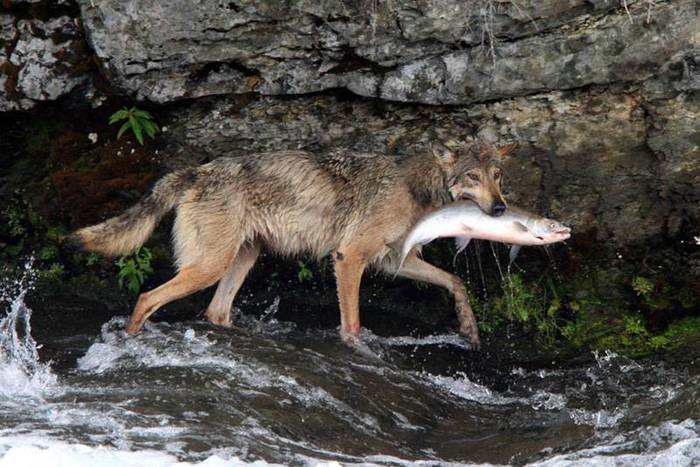 Незнание законов не освобождает от ответственности за его нарушениеПёша;Волонга с притоками Травянка и Кумушка;Черная (впадающая в Чешскую губу Баренцева моря) с притоком Малая Черная;Индига с притоком Белая;Великая;Рыбная;Васькина;Б. Ярней.Виды водных биоресурсовСуточная норма добычи (вылова)Суточная норма добычи (вылова)Виды водных биоресурсовБаренцево мореБелое мореТреска, пикша, сайда, зубатка (все виды), камбала (все виды), сельдь (все виды)Всех видов суммарно 100 кгВсех видов суммарно 50 кгМойва100 кг100 кгСайка100 кг100 кгВиды водных биоресурсовВнутренние воды Российской Федерации, за исключением внутренних морских вод Российской ФедерацииВнутренние воды Российской Федерации, за исключением внутренних морских вод Российской ФедерацииВиды водных биоресурсовНенецкий автономный округНенецкий автономный округКумжа (форель) (все формы вида)10 кг10 кгГольцы (все формы вида, за исключением арктических проходных)10 кг10 кгСиг (все формы вида)10 кг10 кгХариус10 кг10 кгЛещ (жилая форма)10 кг10 кгЩука25 кг25 кгКаждый иной вид рыб, за исключением кумжи (форели) (всех форм вида), гольцов (всех форм вида, за исключением арктических проходных), сига (всех форм вида), леща (жилой формы), щуки, окуня пресноводного, плотвы, налима, ерша пресноводного15 кг15 кгВиды водных биоресурсовТралящие орудия добычи (вылова), включая донный невод (снюрревод), вну- тренний размер ячеи, ммТреска, пикша, сайда, камбала морская, зубатки, менек, палтус черный130Пинагор250Сайка16Мойва16Сельдь чешско-пппечорская16Песчанка8Прочие виды рыб120Креветка северная35Виды водных биоресурсовЛовушки, размер (шаг) ячеи, ммКраб камчатский70Виды водных биоресурсовНевода ставные и ловушки, размер (шаг) ячеи, ммНевода ставные и ловушки, размер (шаг) ячеи, ммНевода ставные и ловушки, размер (шаг) ячеи, ммСети ставные и плавные, размер (шаг) ячеи, ммВиды водных биоресурсовМотня, куток, котел, бочкаПриводыКрыльяСети ставные и плавные, размер (шаг) ячеи, ммНавага242830-Сельдь чешско -печорская1618         2218Корюшка европейская14161816Сайка24---Мойва16---Песчанка8---Пинагор---100Виды водных биоресурсовТралы, невода и ло- вушки, размер (шаг) ячеи, ммТралы, невода и ло- вушки, размер (шаг) ячеи, ммТралы, невода и ло- вушки, размер (шаг) ячеи, ммСети ставные и плавные, кошелько- вые нево- да, размер (шаг) ячеи, ммВиды водных биоресурсовмотня, куток, котел, бочкапри- водыкры- льяСети ставные и плавные, кошелько- вые нево- да, размер (шаг) ячеи, ммГорбуша404545-Корюшка азиатская зубастая14161816Кумжа (форель)-364044Навага в Онежском, Двинском заливах, Унской губе, в водах Карельского побере- жья222628-Навага в прочих рай- онах242830-Пинагор---100Сельдь беломорская16182220Сельдь беломорская в Мезенском заливе18202620Лосось атлантиче- ский (семга)404545-Сиг36404840Треска28323632Орудия добычи (вылова)Виды водных биоресурсовРазмер (шаг) ячеи (мм)Размер (шаг) ячеи (мм)Размер (шаг) ячеи (мм)Размер (шаг) ячеи (мм)Орудия добычи (вылова)Виды водных биоресурсовСете- полот- ноКуток, мотня, котел, бочкаДворы, приво- дыКры- льяВо всех водных объектах рыбохозяйственного значенияВо всех водных объектах рыбохозяйственного значенияВо всех водных объектах рыбохозяйственного значенияВо всех водных объектах рыбохозяйственного значенияВо всех водных объектах рыбохозяйственного значенияВо всех водных объектах рыбохозяйственного значенияНевода, ловушки, ставные и плавные сетиЛосось атлантический (сем- га) (за исключением водных объектов рыбохозяйствен- ного значения Ненецкого автономного округа)70405050Невода, ловушки, ставные и плавные сетиКорюшка европейская снеток (пресноводная жилая форма) (за исключением озер Белое, Лозско-Азат- ское)-61014Невода, ловушки, ставные и плавные сетиКорюшка азиатская зубастая16141618Невода, ловушки, ставные и плавные сетиСтерлядь45323640В водных объектах рыбохозяйственного значения Ненецкого автономного округаВ водных объектах рыбохозяйственного значения Ненецкого автономного округаВ водных объектах рыбохозяйственного значения Ненецкого автономного округаВ водных объектах рыбохозяйственного значения Ненецкого автономного округаВ водных объектах рыбохозяйственного значения Ненецкого автономного округаВ водных объектах рыбохозяйственного значения Ненецкого автономного округаСтавные невода, ловушкиЛосось атлантический (семга)-323250Ставныеи плавные сетиСиг в реке Печора45---Ставныеи плавные сетиХариус и сиг (пресноводная жилая форма) в бассейне реки Печора40---Ставныеи плавные сетиРяпушка18---Ставныеи плавные сетиКорюшка европейская (пре- сноводная жилая форма)16---Ставныеи плавные сетиГольцы (пресноводные жилые формы), кумжа (фо- рель) (пресноводная жилая форма)50---Ставныеи плавные сетиЛосось атлантический (семга)70---Ставныеи плавные сетиСиг (пресноводная жилая форма) в других водных объектах рыбохозяйствен- ного значения36---Ставныеи плавные сетиПелядь45---Прочие виды рыб36---(в ред. Приказа Минсельхоза России от 08.12.2015 N 610)(в ред. Приказа Минсельхоза России от 08.12.2015 N 610)(в ред. Приказа Минсельхоза России от 08.12.2015 N 610)(в ред. Приказа Минсельхоза России от 08.12.2015 N 610)(в ред. Приказа Минсельхоза России от 08.12.2015 N 610)(в ред. Приказа Минсельхоза России от 08.12.2015 N 610)Закидные неводаСиг (пресноводная жилая форма) в реке Печора-384545Закидные неводаХариус, сиг (пресноводная жилая форма) в бассейне реки Печора-384545Закидные неводаРяпушка-182222Закидные неводаКорюшка европейская-141618Закидные неводаГольцы (пресноводные жилые формы), кумжа (фо- рель) (пресноводная жилая форма)-405050Закидные неводаЛосось атлантический (семга)-506080Закидные неводаСиг (пресноводная жилая форма) в других водных объектах рыбохозяйствен- ного значения-324040